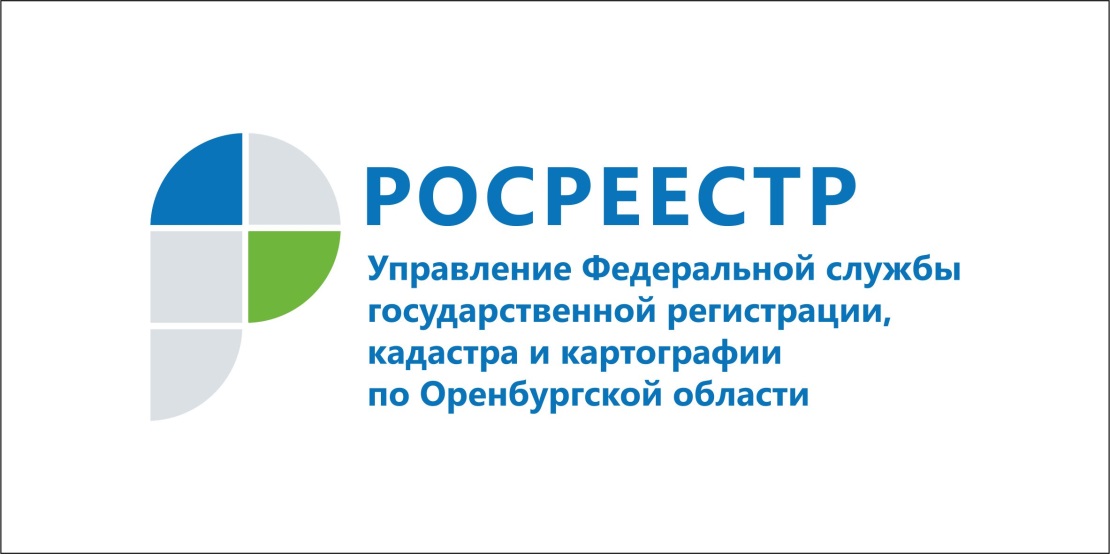 О коррупции и конфликте интересов в Росреестре сообщите по круглосуточному «телефону доверия» Управление Росреестра по Оренбургской области информирует о том, что в центральном аппарате Росреестра (г. Москва) круглосуточно функционирует «телефон доверия»:  +7 (495) 917-38-25.«Телефон доверия» Управления Росреестра по Оренбургской области (3532) 77-16-25.«Телефон доверия» является каналом связи с гражданами и создан в целях получения ведомством дополнительной информации для совершенствования своей деятельности по вопросам противодействия коррупции, оперативного реагирования на возможные коррупционные проявления в деятельности федеральных государственных гражданских служащих Росреестра и работников подведомственных Росреестру организаций, а также для обеспечения защиты прав и законных интересов граждан.«Телефон доверия» Росреестра функционирует ежедневно, круглосуточно, без выходных и перерывов, в автоматическом режиме и оснащен системой записи поступающих обращений (функция «автоответчик»).По «телефону доверия» по вопросам противодействия коррупции принимается и рассматривается информация о фактах:коррупционных проявлений в действиях гражданских служащих и работников;конфликта интересов в действиях (бездействии) гражданских служащих и работников;несоблюдения гражданскими служащими и работниками ограничений и запретов, в отношении которых законодательством Российской Федерации такие запреты и ограничения установлены.Время приема одного обращения в режиме работы автоответчика не должно превышать 5 минут.Обращения, поступившие по «телефону доверия» должны содержать следующую информацию:фамилию, имя, отчество, должность (при наличии), представляемую организацию (при наличии);факты коррупции и иных нарушений законодательства о противодействии коррупции, совершенных гражданскими служащими и работниками Управления Росреестра по Оренбургской области.Анонимные обращения и обращения, не касающиеся коррупционных действий гражданских служащих и работников Управления Росреестра по Оренбургской области, не рассматриваются. Для направления ответа по существу обращения необходимо указать свой номер телефона, почтовый адрес или адрес электронной почты. Направлять обращения, содержащие информацию о коррупционных проявлениях в системе Росреестра, можно в форме электронного письма на следующие адреса: 56_upr@rosreestr.ru  и anticorruption@rosreestr.ru».Следует помнить, что статьей 306 Уголовного кодекса Российской Федерации предусмотрена уголовная ответственность за заведомо ложный донос о совершении преступления.Пресс-служба
Управления Росреестра
по Оренбургской области